El IDEAM en aras de mejorar sus procesos, solicita su colaboración para diligenciar cada uno de los campos requeridos, lo cual contribuirá a medir el impacto y la percepción en relación con las actividades de bienestar social realizadas en la Entidad para determinar acciones que contribuyan al mejoramiento continuo de los planes de bienestar.Funcionario ___________________________________________________________________________________________________________Dependencia __________________________________________________________________________________________________________Fecha de diligenciamiento ________dd/mm/aaaa______________ Califique de 1 a 10 las actividades de bienestar realizadas, siendo 1 la calificación más baja y 10 la calificación más alta¿Qué sugerencias u observaciones tiene para mejorar las actividades de bienestar en el Instituto?__________________________________________________________________________________________________________________________________________________________________________________________________________________________________________________________________________________________________________________________________________________________________MUCHAS GRACIAS, SUS RESPUESTAS SON UN INSUMO DE GRAN IMPORTANCIA PARA EL IdeamHISTORIAL DE CAMBIOSN°AFIRMACIÓNCALIFICACIÓN1Hubo una comunicación efectiva para invitar y convocar a los funcionarios a participar en las actividades2Las estrategias de comunicación utilizadas para invitar y convocar a los funcionarios a participar en las actividades, contenían información clara y completa3Se dieron a conocer los objetivos institucionales de las actividades a desarrollar, al inicio de ellas4El nivel de participación de los funcionarios del Ideam en las actividades realizadas, es el adecuado 5El facilitador de las actividades tuvo una actitud proactiva, de liderazgo y dinamismo frente al grupo de participantes6Hubo suficiente personal para orientar y atender a todo el grupo de participantes en las actividades desarrolladas7La logística, planeación y ejecución de las actividades se realizó con la debida organización (horarios, instalaciones, alimentación, etc.)8Es importante realizar estas mismas actividades en próximas oportunidades y en vigencias futuras9Las actividades desarrolladas cumplen mis expectativas como funcionario de la Entidad10Las actividades desarrolladas contribuyen al mejoramiento de mi calidad de vida en el trabajo11Las actividades desarrolladas contribuyen a mejorar el ambiente de trabajo y las relaciones interpersonales entre los funcionarios de la Entidad.12Las actividades desarrolladas generan un ambiente de participación y bienestar para los funcionarios de la Entidad.13Considero que las actividades desarrolladas tiene un impacto positivo para los funcionarios participantesVERSIÓNFECHADESCRIPCIÓN0122/06/2015Creación del documento0211/04/2016Ajustes y actualización al documento.0327/09/2017Ajustes y actualización al documento.0425/10/2018Ajustes y actualización al documento.0516/09/2021Ajustes y actualización al documento.ELABORÓ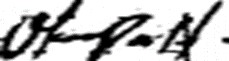 Marie del Pilar Linares HerreraProfesional Universitario Grupo Administración	y  Desarrollo del Talento Humano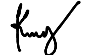 Karen Mayerli Jara Vargas
Contratista Grupo Administración	y Desarrollo del Talento HumanoREVISÓ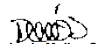 Dora Lucia Molina SolanillaCoordinador Grupo de Administración y  Desarrollo del Talento HumanoAPROBÓGilberto Galvis BautistaSecretario General